Linfield Parent Info Letter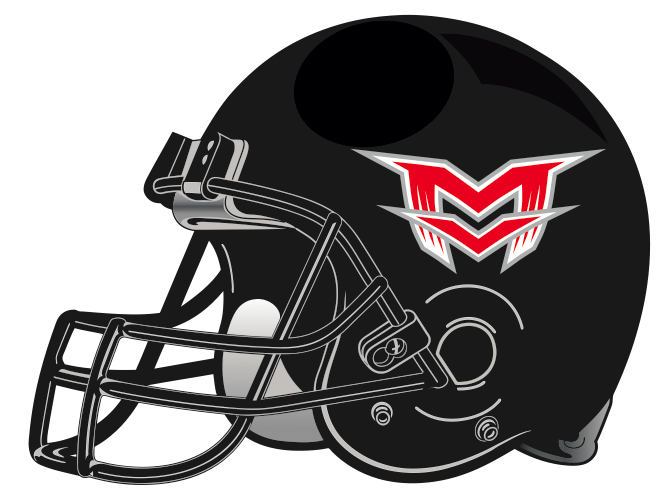 Thank you to each parent and family who helps make our annual trip to the Linfield College Team camp possible as well as your support for all other football related activities.  Without you, this football program would not see the success that it traditionally does.  Below you will find all the pertinent information related to the upcoming Linfield Camp on June 16-19.  Team Bus:To ease the strain of paying gas and getting kids to Linfield in time for our check in on Sunday, June 16th, we have reserved a school bus for all players going to Linfield.  This year, there will be NO COST for the Bus. Arrive at Mt. View at 7:00 AM on Sunday with a departure of 7:30am.All players ride the bus and please have $10 for a quick stop in SalemCarpooling Home on June 19th:Camp ends at 11:00am on Wednesday, June 20th.  There will be a 15-minute long awards ceremony and then players will go back to their dorm to check out of their rooms and return their room key and Meal Card.  Players will be responsible for arranging car pools for the return trip to Bend from camp at 11:30.  A map to Linfield has been provided.  If your son has a hard time finding a ride, please let the coaching staff know and we will assist.  It is very important that rides are there on time.  Lunch is not provided on Wednesday so $$ for a stop on the way home would be advised.    Rules:Coaches will be in charge while at camp.  Misconduct while at camp may result in a player’s parent having to come pick him up early. No Cell Phones allowed at CampThey will be collected on Sunday before we leave and will be kept securely by our coaching staffIf you need to contact a player while at camp, you can call:Coach Crum at 541-647-9519Players attend all camp and team related functionsPlayers stay on campus at all timesInjuries are reported to MV staff and will see the Linfield training staffRoom assignments are made by our staff.  Conduct in rooms must be safe and no dangerous activities or hazing will be tolerated.  Keys and meal plan cards will be given to players at check in.  If one is lost, a $40 fee will be assessed by Mt. View FB after the end of the camp.  Final Payment and Paperwork:Final payment for camp tuition must be paid via the Linfield website PRIOR to camp check in.  Final payment is $253.  The website is:https://linfieldsummercamps.weebly.com/mountain-view-or.htmlMake sure to fill out BOTH the player registration form and player waiver. Scholarships:Players that need financial assistance have the opportunity to apply for a scholarship.  Scholarships will be for half of the amount: Students will be responsible for $128 and the program will help with the remaining $125.  Scholarship forms need to be fill out by May 15th.  Things to Bring:Bedding:	-Sleeping Bag/or Blanket and sheets (mattress/bunk provided). 			-PillowClothing:	-Football Gear (DOUBLE CHECK EVERYTHING)	-Socks		-Night Clothes					-T-Shirts		-Shorts (Athletic and Casual)			-Sandals		-Underwear/Jock					-Tennis shoesPersonal Care Items:	-Soap/Shampoo			-Fan			-2 Bath towels			-Toiletries			-Deodorant!				-Baby Powder			-Laundry Bag				-Sunscreen			-Any needed medication or Allergy medicine (Please let Coach 				Huff know of any special needs)Map:Via Salem, enter McMinnville on HWY 99W.  Turn right onto Linfield Ave.  Address: 	900 SE Baker		McMinnville, OR 97128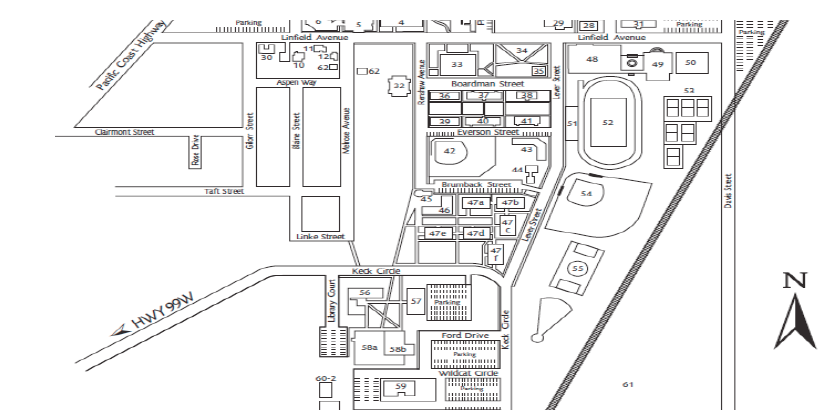 